Sytuacja osób w wieku 50 lat lub więcej powiat cieszyński [1: nazwa powiatu (m.)]województwo śląskie [2: nazwa województwa (m.)]2021Powiat cieszyński [3: nazwa powiatu (m.)] Województwo śląskie [4: nazwa województwa (M.)], powiat cieszyński [5: nazwa powiatu (M.)] 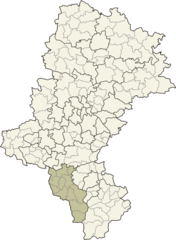 Liczba gmin
	miejskich: 3 [6: liczba gmin miejskich w powiecie]
	wiejskich: 7 [7: liczba gmin wiejskich w powiecie]
	miejsko-wiejskich: 2 [8: liczba gmin miejsko- wiejskich w powiecie]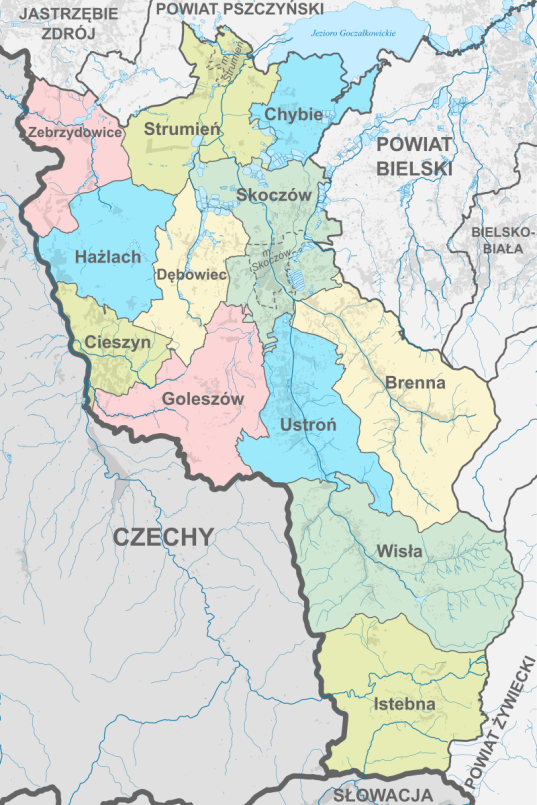 Gminy miejskie: [9: lista gmin miejskich w powiecie]CieszynUstrońWisłaGminy wiejskie: [10: lista gmin wiejskich w powiecie]BrennaChybieDębowiecGoleszówHażlachIstebnaZebrzydowiceGminy miejsko-wiejskie: [11: lista gmin miejsko- wiejskich w powiecie]SkoczówStrumieńTabela I.1 Wybrane dane o powiecie cieszyńskim [12: nazwa powiatu (Ms.)] (stan na 31 XII 2021 r.)Rynek pracyZmiany demograficzne istotnie wpływają na wielkość i strukturę zasobów pracy. O kondycji rynku pracy (również lokalnego) wnioskuje się na podstawie oceny popytu i podaży pracy. Popyt na pracę najczęściej utożsamiany jest z liczbą pracujących i wolnych miejsc pracy łącznie. Jednym w najpełniejszych źródeł o liczbie osób pracujących jest informacja ZUS o liczbie osób objętych obowiązkowym ubezpieczeniem społecznym w związku z wykonywaniem pracy. Pod koniec 2021 roku w powiecie cieszyńskim [80: nazwa powiatu (Ms.)] osób pracujących (objętych ubezpieczeniami emerytalnym i rentowym) ogółem było [81: ZUS-01(powiat, płeć: o, wiek: o)] (w tym [82: ZUS-01(powiat, płeć: m, wiek: o)] mężczyzn i [83: ZUS-01(powiat, płeć: k, wiek: o)] kobiet), co stanowiło [84: wyliczyć: 100*ZUS-01(powiat, płeć: o, wiek: o)/ GUS-01_ogolem50+(powiat, płeć: o, wiek: o)]% ludności powiatu ([85: wyliczyć: 100*ZUS-01(powiat, płeć: m, wiek: o)/ GUS-01_ogolem50+(powiat, płeć: m, wiek: o)]% mężczyzn i [86: wyliczyć: 100*ZUS-01(powiat, płeć: k, wiek: o)/ GUS-01_ogolem50+(powiat, płeć: k, wiek: o)]% kobiet). Osoby w wieku 50 lat lub więcej stanowiły [87: wyliczyć: 100*ZUS-01(powiat, płeć: o, wiek: 50+)/ ZUS-01(powiat, płeć: o, wiek: o)]% wszystkich pracujących w powiecie, w tym [88: wyliczyć: 100*ZUS-01(powiat, płeć: m, wiek: 50+)/ ZUS-01(powiat, płeć: m, wiek: o)]% wśród mężczyzn i [89: wyliczyć: 100*ZUS-01(powiat, płeć: k, wiek: 50+)/ ZUS-01(powiat, płeć: k, wiek: o)]% wśród kobiet (por. wykres 2). Odpowiednie odsetki ogółem dla województwa śląskiego [90: nazwa województwa (D.)] i Polski wyniosły odpowiednio [91: wyliczyć: 100*ZUS-01(województwo, płeć: o, wiek: 50+)/ ZUS-01(województwo, płeć: o, wiek: o)]% i [92: wyliczyć: 100*ZUS-01(Polska, płeć: o, wiek: 50+)/ ZUS-01(Polska, płeć: o, wiek: o)]%, [93: wyliczyć: 100*ZUS-01(województwo, płeć: m, wiek: 50+)/ ZUS-01(województwo, płeć: m, wiek: o)]% i [94: wyliczyć: 100*ZUS-01(Polska, płeć: m, wiek: 50+)/ ZUS-01(Polska, płeć: m, wiek: o)]% wśród mężczyzn oraz [95: wyliczyć: 100*ZUS-01(województwo, płeć: k, wiek: 50+)/ ZUS-01(województwo, płeć: k, wiek: o)]% i [96: wyliczyć: 100*ZUS-01(Polska, płeć: k, wiek: 50+)/ ZUS-01(Polska, płeć: k, wiek: o)]% wśród kobiet. Wśród osób w wieku 50 lat lub więcej liczba pracujących wynosiła [97: ZUS-01(powiat, płeć: o, wiek: 50+)] osób ([98: wyliczyć: 100*ZUS-01(powiat, płeć: o, wiek: 50+)/GUS-01_ogolem50+(powiat, płeć: o, wiek: 50+)]% tej grupy, wobec [99: wyliczyć: 100*ZUS-01(województwo, płeć: o, wiek: 50+)/GUS-01_ogolem50+(województwo, płeć: o, wiek: 50+)]% w całym województwie i [100: wyliczyć: 100*ZUS-01(Polska, płeć: o, wiek: 50+)/GUS-01_ogolem50+(Polska, płeć: o, wiek: 50+)]% w Polsce), w tym [101: ZUS-01(powiat, płeć: m, wiek: 50+)] mężczyzn ([102: wyliczyć: 100*ZUS-01(powiat, płeć: m, wiek: 50+)/GUS-01_ogolem50+(powiat, płeć: m, wiek: 50+)]%, wobec [103: wyliczyć: 100*ZUS-01(województwo, płeć: m, wiek: 50+)/GUS-01_ogolem50+(województwo, płeć: m, wiek: 50+)]% w województwie i [104: wyliczyć: 100*ZUS-01(Polska, płeć: m, wiek: 50+)/GUS-01_ogolem50+(Polska, płeć: m, wiek: 50+)]% w Polsce) i [105: ZUS-01(powiat, płeć: k, wiek: 50+)] kobiet ([106: wyliczyć: 100*ZUS-01(powiat, płeć: k, wiek: 50+)/GUS-01_ogolem50+(powiat, płeć: k, wiek: 50+)]%, wobec [107: wyliczyć: 100*ZUS-01(województwo, płeć: k, wiek: 50+)/GUS-01_ogolem50+(województwo, płeć: k, wiek: 50+)]% w województwie i [108: wyliczyć: 100*ZUS-01(Polska, płeć: k, wiek: 50+)/GUS-01_ogolem50+(Polska, płeć:k, wiek: 50+)]% w Polsce; wykres 3). Wykres 2. Struktura wieku osób objętych ubezpieczeniem emerytalnym i rentowym w powiecie cieszyńskim [109: nazwa powiatu (Ms.)] według płciDane: ZUS-01; grupy wieku należy posumować z odpowiednich w zbiorze: 15-29 lat (suma 19 i mniej oraz 20-29), 30-49 (suma 30-39 i 40-49), 50-59 dla mężczyzn (suma 50-54, 55-59 oraz 60-64), 50-59 dla kobiet (suma 50-54 oraz 55-59), 65+ (suma 65-69, 70-74, 75-79, 80-84, 85 lat lub więcej), 60+ (suma 60-64, 65-69, 70-74, 75-79, 80-84, 85 lat lub więcej)Wśród wszystkich osób pracujących [110: wyliczyć: 100*ZUS-02(powiat, płeć: o, wiek: o)/ZUS-01(powiat, płeć: o, wiek: o)]% to osoby zatrudnione na umowę o pracę ([111: wyliczyć: 100*ZUS-02(powiat, płeć: o, wiek: 50+)/ZUS-01(powiat, płeć: o, wiek: 50+)]% wśród osób w wieku 50 lat lub więcej), [112: wyliczyć: 100*ZUS-05(powiat, płeć: o, wiek: o)/ZUS-01(powiat, płeć: o, wiek: o)]% to osoby pracujące w oparciu o umowę zlecenie ([113: wyliczyć: 100*ZUS-05(powiat, płeć: o, wiek: 50+)/ZUS-01(powiat, płeć: o, wiek: 50+)]% wśród osób w wieku 50 lat lub więcej) a [114: wyliczyć: 100*ZUS-06(powiat, płeć: o, wiek: o)/ZUS-01(powiat, płeć: o, wiek: o)]% to osoby prowadzące działalność gospodarczą ([115: wyliczyć: 100*ZUS-06(powiat, płeć: o, wiek: 50+)/ZUS-01(powiat, płeć: o, wiek: 50+)]%; tabela 2.). Wykres 3. Odsetek pracujących w populacji w Polski, województwa śląskiego [116: nazwa województwa (D.)] oraz powiatu cieszyńskiego [117: nazwa powiatu (D.)] (wskaźnik zatrudnienia) według wieku i płci (%)Dane: ZUS-01, GUS-01; odpowiednie grupy wieku należy posumować z odpowiednich w zbiorachŹródło: zestawienie własne na podstawie danych ZUS i GUSTabela 2. Liczba osób pracujących (podlegających ubezpieczeniom emerytalnemu i rentowym) w powiecie cieszyńskim [118: nazwa powiatu (Ms.)] według wybranych tytułów ubezpieczenia i płci (ZUS, stan na 31 XII 2021r.) Źródło: zestawienie własne na podstawie danych ZUS Działalność gospodarcza rozumiana jest jako ubezpieczenie osoby prowadzącej działalność pozarolniczą. Spis TabelTabela A.I. 1 Ludność powiatu cieszyńskiego [449: nazwa powiatu (D.)]. Stan i struktura według wieku i płci, stan na dzień 31 XII 2021r.Tabela A.I. 2 Współczynniki obciążenia demograficznego dla Polski, województwa śląskiego [450: nazwa województwa (D.)] oraz powiatu cieszyńskiego [451: nazwa powiatu (D.)], 2021r.Tabela A.II. 1 Liczba pracujących w powiecie cieszyńskim [452: nazwa powiatu (Ms.)] według wieku i płci (ZUS, stan na 31 XII 2021r.)Tabela A.II. 2 Liczba osób pracujących - umowa o pracę w powiecie cieszyńskim [453: nazwa powiatu (Ms.)] według wieku i płci (ZUS, stan na 31 XII 2021r.)Tabela A.II. 3 Liczba osób pracujących - umowa zlecenie w powiecie cieszyńskim [454: nazwa powiatu (Ms.)] według wieku i płci (ZUS, stan na 31 XII 2021r.)Tabela A.II. 4 Liczba osób prowadzących działalność gospodarczą w powiecie cieszyńskim [455: nazwa powiatu (Ms.)] według wieku i płci (ZUS, stan na 31 XII 2021r.)Tabela A.II. 5 Liczba osób podlegających ubezpieczeniu emerytalnemu i rentowemu w powiecie cieszyńskim [456: nazwa powiatu (Ms.)] według wybranych tytułów ubezpieczenia i płci (ZUS, stan na 31 XII 2021r.) Tabela A.II. 6 Liczba ofert pracy i wakatów w powiecie cieszyńskim [457: nazwa powiatu (Ms.)] według zawodów, napływ w ciągu roku, stan na 31 XII 2021r. oraz liczba wakatów dla osób niepełnosprawnych (MRIPS)Tabela A.II. 7. Przeciętna liczba ofert pracy aktywnych w miesiącu w 2021 r. oraz aktywnych w XII 2021 r. w powiecie cieszyńskim [458: nazwa powiatu (Ms.)] według zawodów (pracuj.pl)Tabela A.II. 8 Liczba placówek świadczących usługi z zakresu doradztwa zawodowego, liczba centrów kształcenia ustawicznego oraz liczba jednostek specjalistycznego poradnictwa w Polsce, województwie śląskim [459: nazwa województwa (Ms.)] i powiecie cieszyńskim [460: nazwa powiatu (Ms.)], stan na 31 XII 2021r. (MRIPS)Tabela A.III. 1 Liczba bezrobotnych w powiecie cieszyńskim [461: nazwa powiatu (Ms.)] według wieku i płci, 2021 r. (MRIPS, stan na 31 XII 2021 r. oraz średniorocznie)Tabela A.III. 2 Liczba osób w wieku 50 lat lub więcej zarejestrowanych jako bezrobotne w powiecie cieszyńskim [462: nazwa powiatu (Ms.)] według wieku i płci, 2021 r. (MRIPS, stan na 31 XII 2021 r.)Tabela A.III. 3 Liczba osób zarejestrowanych jako bezrobotne w powiecie cieszyńskim [463: nazwa powiatu (Ms.)] według wykształcenia, wieku i płci, 2021 r. (MRIPS, stan na 31 XII 2021 r.)Tabela A.III. 4 Liczba osób zarejestrowanych jako bezrobotne w powiecie cieszyńskim [465: nazwa powiatu (Ms.)] według ostatnio wykonywanego zawodu, wieku i płci, 2021 r. (MRIPS, stan na 31 XII 2021 r.)Tabela A.III. 5 Liczba osób zarejestrowanych jako bezrobotne w powiecie cieszyńskim [466: nazwa powiatu (Ms.)] według sekcji PKD ostatniego pracodawcy, wieku i płci, 2021 r. (MRIPS, stan na 31 XII 2021 r.)Tabela A.III. 6 Liczba osób zarejestrowanych jako bezrobotne w powiecie cieszyńskim [467: nazwa powiatu (Ms.)] według czasu pozostawania bez pracy, wieku i płci, 2021 r. (MRIPS, stan na 31 XII 2021 r.)Tabela A.III. 7 Struktura osób zarejestrowanych jako bezrobotne w powiecie cieszyńskim [468: nazwa powiatu (Ms.)] według wieku i płci, 2021 r. (MRIPS, stan na 31 XII 2021 r.)Tabela A.III. 8 Źródła napływu bezrobotnych do bezrobocia w powiecie cieszyńskim [469: nazwa powiatu (Ms.)] według wieku i płci, (MRIPS, stan na 31 XII 2021 r.)Tabela A.III. 9 Źródła napływu bezrobotnych do bezrobocia w Polsce, województwie śląskim [470: nazwa województwa (Ms.)] i powiecie cieszyńskim [471: nazwa powiatu (Ms.)] według wieku, (MRIPS, stan na 31 XII 2021 r.)Tabela A.III. 10 Przyczyny wyrejestrowań z bezrobocia w powiecie cieszyńskim [472: nazwa powiatu (Ms.)] według wieku i płci, (MRIPS, stan na 31 XII 2021 r.)Tabela A.III. 11 Przyczyny wyrejestrowań z bezrobocia w Polsce, województwie śląskim [473: nazwa województwa (Ms.)] i powiecie cieszyńskim [474: nazwa powiatu (Ms.)] według wieku (MRIPS, stan na 31 XII 2021 r.)Tabela A.IV 1 Liczba emerytów oraz pracujących emerytów w powiecie cieszyńskim [475: nazwa powiatu (Ms.)] według wieku i płci (ZUS, stan na 31 XII 2021r.)Tabela A.IV 2 Liczba rencistów i pracujących rencistów w powiecie cieszyńskim [476: nazwa powiatu (Ms.)] według wieku i płci (ZUS, stan na 31 XII 2021r.)Tabela A.IV 3 Liczba nowoprzyznanych emerytur oraz rent z tytułu niezdolności do pracy w powiecie cieszyńskim [477: nazwa powiatu (Ms.)] według wieku i płci (ZUS, stan na 31 XII 2021r.)Tabela A.IV 4 Liczba osób uprawnionych do świadczeń i zasiłków przedemerytalnych oraz pobierających emerytury poniżej minimalnej w powiecie cieszyńskim [478: nazwa powiatu (Ms.)] według wieku i płci (ZUS, stan na 31 XII 2021r.)Tabela A.IV 5 Liczba osób pobierających renty z tytułu niezdolności do pracy oraz renty rodzinne w powiecie cieszyńskim [480: nazwa powiatu (Ms.)] według wieku i płci (ZUS, stan na 31 XII 2021r.)Tabela A.IV 6 Średnia wysokość świadczeń wypłacanych przez ZUS w Polsce, województwie śląskim [481: nazwa województwa (Ms.)] i powiecie cieszyńskim [482: nazwa powiatu (Ms.)] według płci (ZUS, stan na 31 XII 2021r.)Tabela A.IV 8 Liczba dni absencji chorobowej z tytułu choroby własnej w powiecie cieszyńskim [483: nazwa powiatu (Ms.)] w okresie I-XII 2021 r. (ZUS)Tabela A.IV 9 Liczba zaświadczeń lekarskich z tytułu choroby własnej w powiecie cieszyńskim [484: nazwa powiatu (Ms.)] w okresie I-XII 2021 r. (ZUS)Tabela A.IV 10 Struktura dni absencji chorobowej z tytułu choroby własnej według grup chorobowych, płci i wieku w powiecie cieszyńskim [485: nazwa powiatu (Ms.)] w 2021 r. (ZUS)Tabela A.IV 11 Liczba emerytów oraz rencistów w powiecie cieszyńskim [486: nazwa powiatu (Ms.)] według wieku i płci (KRUS, stan na 31 XII 2021r.)Tabela A.IV 12 Liczba rencistów z tytułu niezdolności do pracy oraz osób pobierających renty socjalne w powiecie cieszyńskim [487: nazwa powiatu (Ms.)] według wieku i płci (KRUS, stan na 31 XII 2021r.)Tabela A.IV 14 Średnia wysokość wybranych świadczeń wypłacanych przez KRUS w Polsce, województwie śląskim [488: nazwa województwa (Ms.)] i powiecie cieszyńskim [489: nazwa powiatu (Ms.)] według płci (KRUS, stan na 31 XII 2021r.)Tabela A.IV 15 Liczba ubezpieczonych w KRUS rolników i domowników w powiecie cieszyńskim [490: nazwa powiatu (Ms.)] według płci i wieku (KRUS, stan na 31 XII 2021r.)Tabela A.V. 1. Przeciętna podstawa wymiaru składek na ubezpieczenia emerytalne i rentowe w Polsce, województwie śląskim [491: nazwa województwa (Ms.)] i powiecie cieszyńskim [492: nazwa powiatu (Ms.)] według płci i wieku (ZUS, stan na 31 XII 2021r.)Tabela A.VI. 1 Liczba osób z ograniczoną zdolnością do wykonywania codziennych czynności spowodowaną problemami zdrowotnymi trwającymi 6 miesięcy lub dłużej oraz odsetek tych osób w Polsce, województwie śląskim [493: nazwa województwa (Ms.)] i powiecie cieszyńskim [494: nazwa powiatu (Ms.)] według płci i wieku (GUS, stan na 31 XII 2021r.)Tabela A.VI. 2 Liczba udzielonych świadczeń medycznych w Polsce, województwie śląskim [495: nazwa województwa (Ms.)] i powiecie cieszyńskim [496: nazwa powiatu (Ms.)] według wieku i płci (MZ)Tabela A.VII. 1 Ludność w powiecie cieszyńskim [497: nazwa powiatu (Ms.)] według wieku, płci i wykształcenia, stan na 31.III.2021 (GUS, NSP 2021)Tabela A.VIII. 1 Liczba gospodarstw domowych oraz przeciętna liczba osób w gospodarstwie domowym w powiecie cieszyńskim [498: nazwa powiatu (Ms.)] według typów, stan na 31.III.2021 (GUS, NSP 2021)Tabela A.IX. 1 Liczba ośrodków pomocy społecznej, domów opieki społecznej oraz miejsc w domach pomocy społecznej w Polsce, województwie śląskim [499: nazwa województwa (Ms.)] oraz powiecie cieszyńskim [500: nazwa powiatu (Ms.)], stan na 31.XII.2021r.Tabela A.IX. 2 Liczba osób korzystających ze środowiskowej pomocy społecznej w powiecie cieszyńskim [501: nazwa powiatu (Ms.)] według wieku i płci i statusu na rynku pracy, stan na 31.XII.2021r.Tabela A.IX. 3. Liczba osób korzystających ze środowiskowej pomocy społecznej w powiecie cieszyńskim [502: nazwa powiatu (Ms.)] według wieku i płci i wykształcenia, stan na 31.XII.2021r.Tabela A.IX. 4 Liczba instytucji kulturalnych w Polsce, województwie śląskim [503: nazwa województwa (Ms.)] oraz w powiecie cieszyńskim [504: nazwa powiatu (Ms.)] według typów instytucji, stan na 31.XII.2021r.A.II. ZatrudnienieA.II.1. PracującyTabela A.II. 1 Liczba pracujących w powiecie cieszyńskim [: nazwa powiatu (Ms.)] według wieku i płci (ZUS, stan na 31 XII 2021r.)[ZUS-01(powiat)]Tabela A.II. 5 Liczba osób podlegających ubezpieczeniu emerytalnemu i rentowemu w powiecie cieszyńskim [: nazwa powiatu (Ms.)] według wybranych tytułów ubezpieczenia i płci (ZUS, stan na 31 XII 2021r.) [ZUS-02(powiat)]; [ZUS-05(powiat)]; [ZUS-06(powiat)]*Niektóre osoby mogą być uwzględnione w więcej niż jednej kategorii, dlatego suma kategorii może być większa od kategorii ogółem.WskaźnikOgółemW tym w wieku 50 lat lub więcejLiczba ludności176 587 [13: GUS-01_ogolem50+(powiat, płeć: o, wiek: o)]67 143 [14: GUS-01_ogolem50+(powiat, płeć: o, wiek: 50 lat lub więcej)]Liczba osób w wieku produkcyjnym (15-59/64 lata)104 909 [15: GUS-01_wiekProdukcyjny (powiat, {(płeć: m, wiek: 15-64) lub (płeć: k, wiek: 15-59)})]XXXX [16: GUS-01_wiekProdukcyjny (powiat, {(płeć: m, wiek: 50-64) lub (płeć: k, wiek: 50-59)})]Liczba osób pracujących[17: ZUS-01(powiat, płeć: o, wiek: o)][18: ZUS-01(powiat, płeć: o, wiek: 50+)]Liczba osób zarejestrowanych jako bezrobotne[19: MRiPS-27 (powiat, płeć: o, wiek: o)][20: MRiPS 27(powiat, płeć: o, wiek: 50+)]Liczba osób z niepełnosprawnościami[21: GUS-02(powiat, płeć: o, wiek: o)][22: GUS -02(powiat, płeć: o, wiek: 50+)]a) mężczyźni b) kobietyŹródło: zestawienie własne na podstawie danych ZUSTytuły ubezpieczeniaOgółemMężczyźniKobietyw wieku 50 lat lub więcejw wieku 50 lat lub więcejw wieku 50 lat lub więcejTytuły ubezpieczeniaOgółemMężczyźniKobietyrazemmężczyźnikobietyOgółem [119: ZUS-01(powiat, płeć: o, wiek: o)]  [120: ZUS-01(powiat, płeć: m, wiek: o)]  [121: ZUS-01(powiat, płeć: k, wiek: o)]  [122: ZUS-01(powiat, płeć: o, wiek: 50+)]  [123: ZUS-01(powiat, płeć: m, wiek: 50+)]  [124: ZUS-01(powiat, płeć: k, wiek: 50+)] Umowa o pracę [125: ZUS-02(powiat, płeć: o, wiek: o)]  [126: ZUS-02(powiat, płeć: m, wiek: o)]  [127: ZUS-02(powiat, płeć: k, wiek: o)]  [128: ZUS-02(powiat, płeć: o, wiek: 50+)]  [129: ZUS-02(powiat, płeć: m, wiek: 50+)]  [130: ZUS-02(powiat, płeć: k, wiek: 50+)] Umowa zlecenie [131: ZUS-05(powiat, płeć: o, wiek: o)]  [132: ZUS-05(powiat, płeć: m, wiek: o)]  [133: ZUS-05(powiat, płeć: k, wiek: o)]  [134: ZUS-05(powiat, płeć: o, wiek: 50+)]  [135: ZUS-05(powiat, płeć: m, wiek: 50+)]  [136: ZUS-05(powiat, płeć: k, wiek: 50+)] Działalność gospodarcza [137: ZUS-06(powiat, płeć: o, wiek: o)]  [138: ZUS-06(powiat, płeć: m, wiek: o)]  [139: ZUS-06(powiat, płeć: k, wiek: o)]  [140: ZUS-06(powiat, płeć: o, wiek: 50+)]  [141: ZUS-06(powiat, płeć: m, wiek: 50+)]  [142: ZUS-06(powiat, płeć: k, wiek: 50+)] OgółemMężczyźniKobietyOgółemMężczyźniKobietyOgółem15-1920-2425-2930-3435-3940-4445-4950-5455-5960-6465 lat lub więcejWiek produkcyjny (15-59/64 lat)50 lat lub więcej OgółemMężczyźniKobietyw wieku 50-59/64 latw wieku 50-59/64 latw wieku 50-59/64 latw wieku 50 lat lub więcejw wieku 50 lat lub więcejw wieku 50 lat lub więcejOgółemMężczyźniKobietyrazemmężczyźnikobietyrazemmężczyźnikobietyOgółem*Umowa o pracęUmowa zlecenieDziałalność gospodarcza